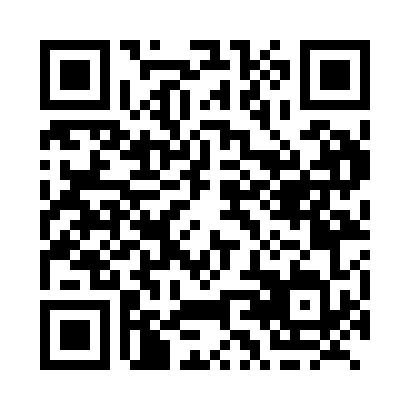 Prayer times for Bankhead, Alberta, CanadaWed 1 May 2024 - Fri 31 May 2024High Latitude Method: Angle Based RulePrayer Calculation Method: Islamic Society of North AmericaAsar Calculation Method: HanafiPrayer times provided by https://www.salahtimes.comDateDayFajrSunriseDhuhrAsrMaghribIsha1Wed4:186:141:396:469:0611:022Thu4:156:121:396:479:0711:043Fri4:126:101:396:489:0911:074Sat4:106:081:396:499:1011:105Sun4:076:061:396:509:1211:126Mon4:046:051:396:519:1411:157Tue4:016:031:396:529:1511:188Wed3:586:011:396:539:1711:219Thu3:556:001:396:549:1811:2310Fri3:525:581:396:559:2011:2611Sat3:505:561:396:569:2111:2912Sun3:475:551:396:579:2311:3113Mon3:465:531:386:589:2411:3214Tue3:455:521:396:599:2611:3215Wed3:455:501:396:599:2711:3316Thu3:445:491:397:009:2911:3417Fri3:435:481:397:019:3011:3518Sat3:435:461:397:029:3211:3519Sun3:425:451:397:039:3311:3620Mon3:415:441:397:049:3411:3721Tue3:415:421:397:049:3611:3722Wed3:405:411:397:059:3711:3823Thu3:405:401:397:069:3911:3924Fri3:395:391:397:079:4011:4025Sat3:395:381:397:089:4111:4026Sun3:385:371:397:089:4211:4127Mon3:385:361:397:099:4411:4228Tue3:375:351:407:109:4511:4229Wed3:375:341:407:109:4611:4330Thu3:375:331:407:119:4711:4431Fri3:365:321:407:129:4811:44